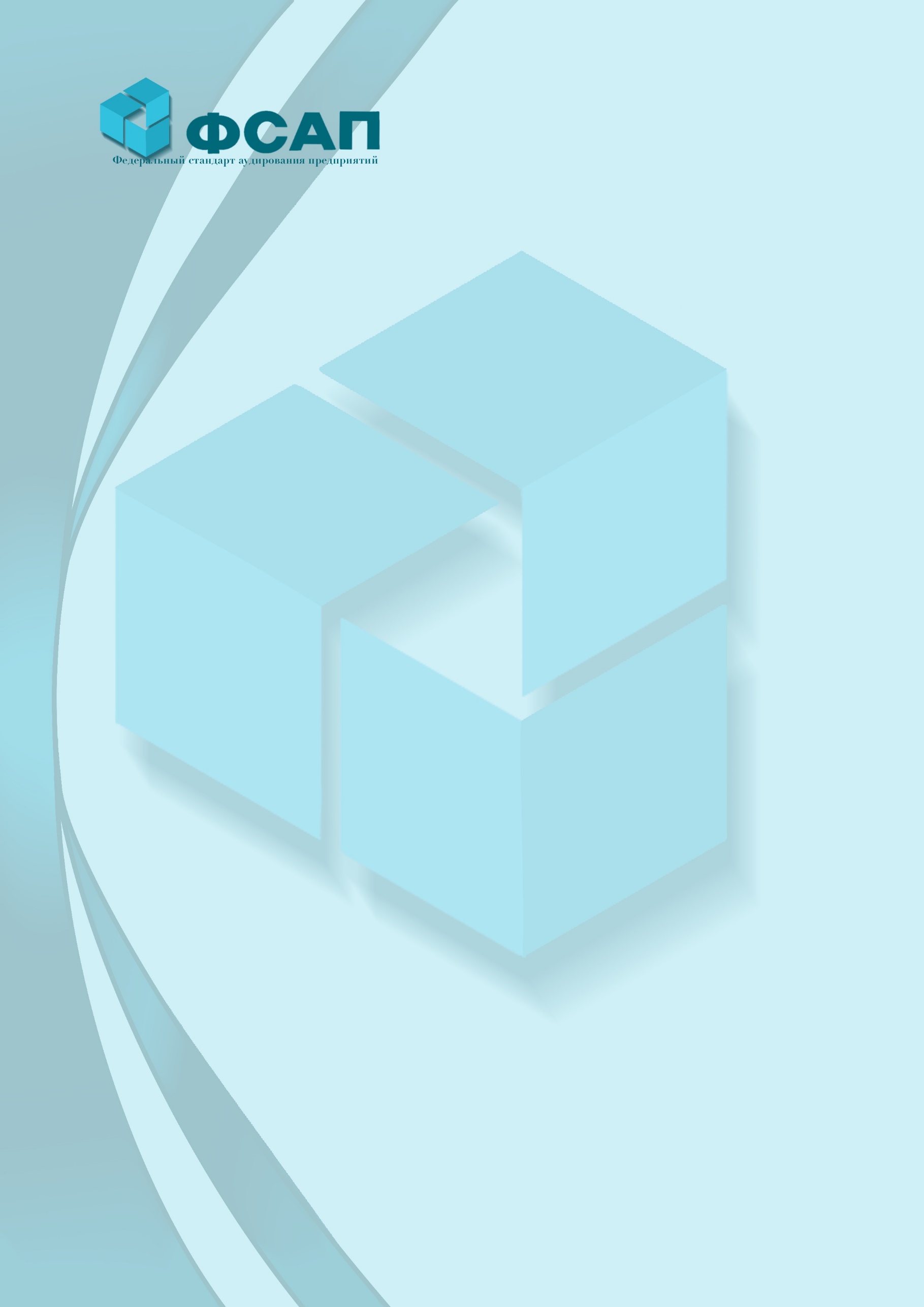 Система добровольной сертификации «Федеральный стандарт аудирования предприятий»Зарегистрирована в едином реестре систем добровольной сертификации при Федеральном агентстве по техническому регулированию и метрологии рег. № РОСС RU.З2694.04ЕЛЦ0Общество с ограниченной ответственностью «ООО ЕДИНЫЙ ЛИЦЕНЗИРУЮЩИЙ ЦЕНТР» ИНН: 6453170139. Адрес: 410012, РОССИЯ, САРАТОВСКАЯ ОБЛ, Г САРАТОВ, УЛ ИМ ЧАПАЕВА В.И., Д 68/70, ПОМ 323АУДИТОРСКОЕ ЗАКЛЮЧЕНИЕО РЕЗУЛЬТАТАХ ПРОВЕРКИ СУБЪЕКТА ПРЕДПРИНИМАТЕЛЬСКОЙ ДЕЯТЕЛЬНОСТИ В СООТВЕСТВИИ С ФЕДЕРАЛЬНЫМ СТАНДАРТОМ АУДИРОВАНИЯ ПРЕДПРИЯТИЙРегистрационный номер № 10100 Выдан:ООО «ГАРАНТ»ИНН:ОГРН:Адрес:НАСТОЯЩИЕ ЗАКЛЮЧЕНИЕ УДОСТОВЕРЯЕТ:ООО «ГАРАНТ» (далее Предприятие) подтвердило соблюдение действующего законодательства Российской Федерации в области поставок продукции (работ, услуг), способность осуществления поставок продукции (работ, услуг) в соответствии с установленными внутренним стандартом системы ФЕДЕРАЛЬНОГО СТАНДАРТА АУДИРОВАНИЯ ПРЕДПРИЯТИЙВ результате оценки соответствия требованиям федерального стандарта, в ходе аудита предприятия, выявлено:Предприятие не находится в процедуре ликвидации иотсутствует решение арбитражного суда о признании предприятия несостоятельным (банкротом);У предприятия отсутствует приостановление деятельности в порядке, установленном Кодексом Российской Федерации об административных правонарушениях;Предприятие не имеет недоимок по налогам, сборам, задолженности по иным обязательным платежам в бюджеты бюджетной системы Российской Федерации (за исключением сумм, на которые предоставлены отсрочка, рассрочка, инвестиционный налоговый кредит в соответствии с законодательством Российской Федерации о налогах и сборах, которые реструктурированы в соответствии с законодательством Российской Федерации, по которым имеется вступившее в законную силу решение суда о признании обязанности заявителя по уплате этих сумм исполненной или которые признаны безнадежными к взысканию в соответствии с законодательством Российской Федерации оналогах и сборах) за прошедший календарный год, размер которых превышает двадцать пять процентов балансовой стоимости активов участника закупки, по данным бухгалтерской отчетности за последний отчетный период;Предприятие не является офшорной компанией;Предприятие не находится в реестре недобросовестных поставщиков (подрядчиков,исполнителей).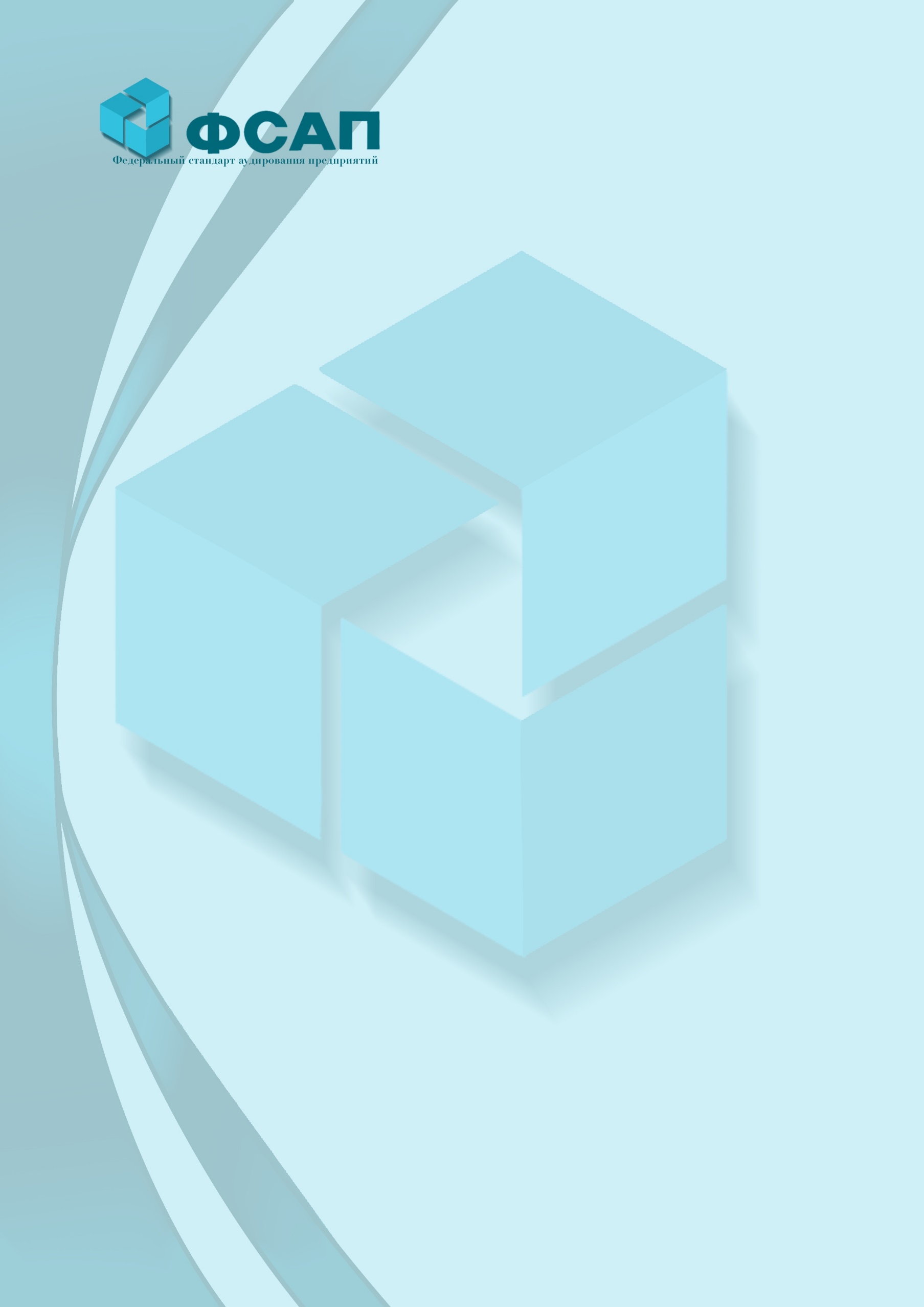 Система добровольной сертификации«Федеральный стандарт аудирования предприятий»Зарегистрирована в едином реестре систем добровольной сертификации при Федеральном агентстве по техническому регулированию и метрологии рег. № РОСС RU.З2694.04ЕЛЦ0Общество с ограниченной ответственностью «ООО ЕДИНЫЙ ЛИЦЕНЗИРУЮЩИЙ ЦЕНТР» ИНН: 6453170139. Адрес: 410012, РОССИЯ, САРАТОВСКАЯ ОБЛ, Г САРАТОВ, УЛ ИМ ЧАПАЕВА В.И., Д 68/70, ПОМ 323РАЗРЕШЕНИЕНА ПРИМЕНЕНИЕ ЗНАКА СООТВЕТСТВИЯРазрешение выдано ООО «ГАРАНТ»ИНН:ОГРН; АДРЕС:на использование знака соответствия Системы добровольной сертификации «ФСАП» на период действия сертификата соответствия № № 10100 от 18.07.2022 г. в любой форме, исключающей возможность толкования его, как знака соответствия продукции.Применением знака Системы является маркирование сопроводительной документации, рекламной продукции, договоров (контрактов), фирменных бланков предприятий и т.п.